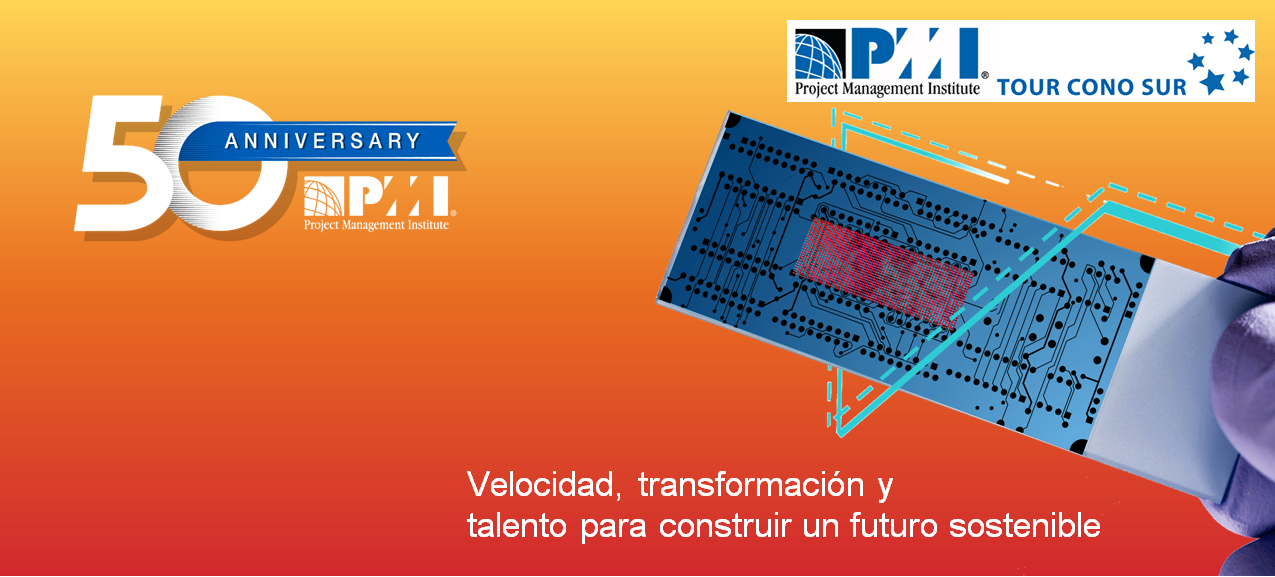 Congreso Internacional de Dirección de Proyectos, Liderazgo y EstrategiaPMI Tour Cono Sur 2019Velocidad, transformación y talento para construir un futuro sostenibleCiudad Autónoma de Buenos Aires, Argentina8 de noviembre de 2019Llamado a PresentacionesEl Capítulo Buenos Aires de PMI lo invita a compartir su conocimiento y experiencia con la Comunidad de Profesionales de la Dirección de Proyectos en el “Congreso Internacional de Dirección de Proyectos, Liderazgo y Estrategia PMI Tour Cono Sur 2019”, a realizarse el día 8 de noviembre de 2019 en la Ciudad Autónoma de Buenos Aires. El Tour Cono Sur Buenos Aires busca honrar y difundir las contribuciones de diversos profesionales que han adoptado la Dirección de Proyectos para lograr la excelencia en la implementación de planes en entornos complejos. El objetivo es compartir temas relacionados a esta Visión, propiciando el intercambio de conocimientos, experiencias y opiniones que contribuyan con la implementación de planes en entornos inciertos, complejos y ambiguos. Bajo este contexto, el Congreso Internacional de Dirección de Proyectos PMI®Tour Cono Sur 2019 propone que la velocidad, la transformación y el talento son clave para construir un futuro sostenible a través de los proyectos. La velocidad de crecimiento de la tecnología es exponencial, mientras que las organizaciones y la sociedad en general se mueven con una velocidad de cambio lineal, por lo que el impacto en las organizaciones es crítico. Los procesos de negocio en las cadenas de valor son transformados aportando mayor eficiencia y efectividad, nuevos productos y nuevas formas de consumo. La comunicación y coordinación entre empleados y distintas áreas del negocio están siendo eclipsadas por nuevas plataformas basadas en redes sociales corporativas y plataformas virtuales. Nuevas oportunidades se presentan para la entrega de mayor valor y mejor experiencia al cliente y en la manera en cómo nos comunicamos con éstos. A nivel estratégico vemos la transformación digital de los modelos de negocio, que está generando un colapso en las estructuras de las organizaciones y en las cadenas tradicionales de suministros. El gran desafío es llevar la estrategia a la ejecución para lograr la transformación, y es aquí donde los especialistas en Dirección de Proyectos tienen un rol clave.Si considera que puede contribuir con nuestro evento, lo invitamos a presentar su propuesta para llevar a cabo una exposición en el mismo. Las mismas podrán incluir estudios, casos, desafíos, resultados, lecciones aprendidas u otras experiencias de interés para la comunidad de la administración de proyectos.Por favor lea los Términos y Condiciones contenidos en el Anexo A. Utilice el formato de aplicación mostrado en el Anexo B, acompañado con los adjuntos solicitados para ser considerados en la evaluación de su ponencia.Podrán participar en la presentación de los Papers:Directores, Gerentes, Profesionales e Investigadores de organizaciones públicas o privadas, pertenecientes a los diversos sectores, cuyas actividades se encuentren relacionadas al uso de las buenas prácticas de la Dirección de Proyectos para el logro de las estrategias en contextos de transformación de modelos de negocio.Personas con experiencia en la implementación de herramientas y técnicas en la dirección de Proyectos, Programas y Portafolios y en la formación de PMO (Oficinas de Proyectos o Programas) en entornos donde prevalecen las innovaciones, las interrupciones, las prioridades de los mercados y los cambios constantes en los modelos de negocio.Es un requisito excluyente que el conferencista cuente con habilidades y experiencia previa presentando ante audiencias numerosas en el ámbito académico o profesional.Las aplicaciones deberán ser enviadas a conferencistas@pmi.org.ar hasta el día 27 de julio. Será notificado el día 3 de septiembre si su propuesta ha sido aceptada, para poder entonces avanzar con el proceso de preparación para su participación en el evento. Si tiene alguna consulta, por favor contáctenos por email a conferencistas@pmi.org.arMuchas gracias.Comité Organizador Tour Cono Sur Buenos Aires 2019ANEXO ATÉRMINOS Y CONDICIONES DEL ENVÍO DE LA PROPUESTAEnfoque de la ConferenciaLos ponentes están invitados a enviar los papers considerando tres subtemas:Velocidad > Proyectos que se adapten a un mundo que cambia rápidamente, donde es necesario acelerar el crecimiento económico y profesional de los países y donde las organizaciones buscan entregar resultados a sus clientes de forma más rápida que los competidores.Transformación > De los actuales modelos de negocios en las diferentes industrias.Talento > Liderar en la diversidad con una amplia perspectiva, con énfasis en la toma de decisiones éticas.Como parte de esta transformación, sabemos que el concepto de la Cuarta Revolución Industrial afirma que el cambio en la tecnología es un motor de transformación relevante para todas las industrias (construcción, minería, transporte, manufactura, agroindustria, etc.) y sectores de la sociedad. En distintas etapas de la historia, los conjuntos de tecnologías surgen y se combinan en formas que tienen impactos incrementales. Aumenta la eficiencia y nos incitan a cambiar y lidiar en una compleja interacción entre los humanos y la tecnología. Estas transformaciones, resultan en nuevas formas de percibir, actuar y ser. Fundamentalmente, 4IR representa una serie de cambios significativos en la forma en que el valor económico, político y social se crea, intercambia y distribuye. Estos cambios en los valores están íntimamente relacionados con el surgimiento de nuevas tecnologías. que abarcan los mundos digital, físico y biológico, y son más poderosos cuando se combinan y refuerzan entre sí.Los líderes de proyecto deben cultivar habilidades que les permitan una nueva forma de interrelacionarse. El liderazgo efectivo requiere la combinación de habilidades cognitivas altamente desarrolladas, una amplia base de conocimiento y la aplicación prudente de ambos para resolver un problema de negocios. Sin embargo, el liderazgo se ve desafiado, especialmente ante un panorama tecnológico en constante evolución, en el que prevalecen las innovaciones, las interrupciones, las prioridades de los mercados y los cambios en los modelos de negocios. Un gran líder no solo debe tener visión, sino también fantásticas habilidades para resolver problemas, la perspicacia para pensar con los pies puestos en tierra y la determinación de simplemente hacer las cosas. En esta era de grandes cambios económicos y sociales, el mayor desafío del liderazgo es anticipar el cambio, mantenerse enfocado y lograr resultados.  El Congreso presentará avances sobre cómo el sector privado, el sector público, y las academias vienen transformando los modelos de negocios en los diferentes sectores de la industria y los retos que se enfrentan al momento de ejecutarlos.De forma transversal, los papers podrán volcar temas relacionados a la ética en los Proyectos. A la luz de los escándalos que atañe a nuestra Región, la toma de decisiones éticas se ha convertido en un tema popular. Muchos de los escándalos conocidos, se han remontado a cuestiones éticas y cuestionables y a las decisiones éticas por parte de los gerentes, gracias a la falta de transparencia que emana de la estructura de gobierno corporativo. El gobierno corporativo abarca todo el trabajo realizado en una organización y, por lo tanto, gobierna el trabajo en organizaciones de línea tradicional, además del trabajo realizado en organizaciones temporales, como los proyectos. Por lo tanto, el gobierno corporativo interactúa y se superpone con, por ejemplo, el gobierno de gestión de proyectos y establece los límites para el gobierno de proyectos. Por lo tanto, la gobernanza de los proyectos es una de las principales influencias para la toma de decisiones éticas a nivel de proyecto. Esto implica que la forma en que los proyectos se rigen por sus instituciones de gobierno relacionadas, como los comités directivos, los administradores de programas y carteras, las oficinas de gestión de proyectos (PMO), etc., afecta la toma de decisiones éticas en los proyectos. Por lo tanto, las decisiones sobre cuestiones éticas deben entenderse dentro de su contexto, que es la gobernanza del proyecto.La modalidad de la presentación puede ser exposición, discusiones en panel o taller. El conferencista contará con la siguiente opción para la duración de su exposición (Con flexibilidad para adaptar la misma según la agenda del evento en caso de ser solicitado): 20 minutos, más 10 minutos para preguntasSe anima a todos los expositores potenciales a desarrollar una propuesta que demuestre una presentación innovadora y dinámica. La presentación debe ser interesante, emocionante, efectiva, única y memorable. Se anima el uso de casos de estudio, folletos y equipos audiovisuales. Estilo y FormatoTodas las propuestas deben ser enviadas de acuerdo al Anexo B. Las presentaciones, en caso de ser seleccionadas, deberán realizarse de acuerdo con el formato estándar del congreso. Aquellas presentaciones que a la fecha de la entrega final no sean entregadas en el formato requerido no serán incorporadas a la agenda del evento. Entregas La primera entrega es la de la propuesta y tiene como fin permitir la evaluación y selección de los trabajos. Para esta etapa se espera recibir la plantilla de aplicación (Anexo B), conteniendo un resumen del contenido del trabajo y un video explicativo. Los lineamientos de entrega se deben ajustar a las pautas indicadas en el presente anexo.La segunda entrega sólo se deberá realizar para aquellos trabajos que resultaron seleccionados para ser presentados en el Congreso. En este caso se espera recibir la presentación completa en el formato que será solicitado. En cuanto a lo que deba ser disponibilizado por PMI Buenos Aires en la Conferencia, se solicita incluir información sobre los requisitos necesarios para la sesión. Si tuviera cualquier solicitud especial, por favor inclúyala en la sección de “Solicitudes especiales” de la aplicación.Dirección de envío Las planillas de aplicación conteniendo los resúmenes de los trabajos serán completados en un formulario indicado en el Anexo B. En el mismo, deberán enviar el vínculo de un video de dos minutos (como máximo) sobre la presentación a realizar. Cabe aclarar que este video puede ser publicado en YouTube, en modo unlisted y que puede ser realizado con un teléfono o webcam.Para la segunda entrega, en caso de que haya sido seleccionado, los documentos solicitados deberán ser enviados indicando en el asunto “Llamado a presentaciones PMI Tour 2019 – 2da entrega”.La dirección de envío de los trabajos es la siguiente: conferencistas@pmi.org.arAudienciaDirectivos y Profesionales de la Dirección de Proyectos.Profesionales de organizaciones públicas y privadas, así como profesionales independientes, miembros de ONGs, miembros de otros capítulos y comunidades de PMI.Asistentes Esperados: entre 400 y 450 asistentesEvaluación y Selección de las PresentacionesLos trabajos serán valorados y seleccionados por un Comité de Evaluación que estará conformado por profesionales de reconocida trayectoria, a nivel Nacional y/o Internacional, con vasta experiencia en la Dirección de Proyectos.La información de cada integrante del jurado se publicará una semana antes de la evaluación de los resúmenes ejecutivos, en la página web del Capítulo: www.pmi.org.ar Se aplicarán los siguientes criterios en el proceso de selecciónComo parte de la evaluación, se podrá solicitar aclaraciones o información adicional a los ponentes vía correo electrónico.Las presentaciones deben enfocarse en las cuestiones referentes a la práctica de la Dirección de proyectos, por ello queda prohibido realizar menciones comerciales o de marketing del proyecto, empresa o individuo. La presencia de propaganda política será un criterio eliminatorio. El Comité de Evaluación se reserva el derecho de rechazar o editar cualquier propuesta cuyo contenido sea ofensivo o difamatorio, antiético o que contenga informaciones políticamente sensibles, apoye el racismo, discriminación sexual o religiosa, actividades ilegales y terrorismo.Beneficios del ExpositorPre y post promoción en el evento vía emails, página web, redes sociales, newsletter.Reconocimiento antes, durante y después del evento como “Subject Matter Expert”.Visibilidad y credibilidad incrementada en los ojos de los asistentes al evento.La oportunidad para compartir ideas, conocimiento y experiencia con asistentes de distintas industrias.Serán adjudicados pases gratuitos (2) al Congreso para los autores de cada trabajo seleccionado.Acreditación de 8 PDU’s para aquellos que cuentan con una certificación del PMI®. (Ante cualquier duda, por favor dirigirse al siguiente vínculo: https://www.pmi.org/~/media/Files/PDF/Certification/new-pmp-certification-requirements.ashx).Certificado de participación como ponente en el Congreso.Acceso a las presentaciones digitales disponibles de los Papers presentados en el Congreso.Honorarios/ Reembolsos:El Comité Organizador no se hace responsable de cualquier gasto originado por pasajes, estadía o cualquier otro concepto por parte de los Ponentes que sean seleccionados, ya sean Nacionales o Internacionales.Propiedad intelectual de los Materiales relacionados a la presentaciónLas presentaciones de las ponencias deben respetar los derechos de autor vigentes, además deberán citar las fuentes de información si lo ameritan. El expositor debe poseer los derechos sobre la presentación o haber obtenido todos los permisos o licencias necesarias de las personas u organizaciones cuyo material sea usado en la presentaciónLas presentaciones y material del ponente quedarán a disposición para los asistentes y miembros del Capítulo Buenos Aires de PMIPolítica de Cancelación de ExpositoresAquellos expositores seleccionados que precisen realizar una solicitud de cancelación de la participación en el evento debido a circunstancias no previstas, deberán hacerlo con la mayor antelación posible, al email conferencistas@pmi.org.arFases del ProcesoN°CriteriosC1Ofrece información práctica y útil que sea pertinente, además permite una aplicación inmediata en el trabajo.Considera o muestra casos aplicados a la realidad nacional o mundial en cuanto a proyectos relacionados los subtemas.Ofrece guías para su implementación.Facilita indicadores o estudios que sustenten su aplicación.C2El ponente cuenta con conocimientos, habilidades y experiencia en el tema.Nivel de especialización: Maestría, grado Internacional, certificaciones como PMP® u otras certificaciones internacionales afines.Nivel de experiencia profesional en Dirección de Proyectos.Ha sido expositor en Eventos vinculados al PMI®C3Tema de interés actual o de nuevas tendencias y presenta un caso aplicativo para la Dirección de Proyectos.Se encuentra relacionado a las principales actividades económicas del país, además cubre o se encuentra relacionado con alguna problemática actual.Fomenta la investigación a futuro basada en la experiencia en Dirección de Proyectos, mostrando resultados tangibles en el caso presentado.C4Objetivos de aprendizaje se encuentran claramente definidos y alineados con la descripción y el esquema de la presentación.Los objetivos de aprendizaje se encuentran indicados en el Paper a presentar.Son redactados de manera afirmativa, indicando la acción, sujetos a una sola interpretación.Emplea términos sencillos de fácil comprensión y presenta un adecuado empleo de gráficos e indicadores relacionados a los objetivos establecidos.ÍtemActividadInicioFin1Convocatoria y recepción de plantillas de aplicación conteniendo resúmenes de los trabajos según Anexo B03 / Junio27/ Julio2Evaluación de Trabajos Propuestos01/ Agosto31/ Agosto3Comunicación de evaluación03/ Setiembre03/ Setiembre4Recepción de las Presentaciones tal y como van a ser expuestas en el formato solicitado por PMI Buenos Aires. Pueden estar sujetas a pedidos de cambios por parte del Comité Evaluador10/ Setiembre26/Octubre5Cierre Recepción Presentaciones29/Octubre29/Octubre6PMI Tour Cono Sur 2019 8/Noviembre8/Noviembre